关于推迟2020年度国家自然科学基金项目申请与结题时间等相关事宜的通知各学院、项目负责人：为深入贯彻习近平总书记关于新型冠状病毒感染肺炎疫情防控有关重要讲话和指示批示精神，根据《国家自然科学基金委员会关于推迟2020年度项目申请与结题时间等相关事宜的通知》（国科金发计〔2020〕5号）要求，结合我校具体情况，现将我校2020年度国家自然科学基金项目申报和结题工作有关事项通知如下：一、推迟申请和结题材料等接收截止日期2020年度项目申请集中接收工作截止时间由原定的2020年3月13日延后至2020年4月13日16时。结题报告截止时间由原定的2020年2月19日延后至2020年4月13日16时。二、申请和结题材料提交阶段全面试行无纸化（一）申请阶段无纸化1.在2020年5月31日（含）以前截止申请的所有项目类型，包含集中接收申请项目和非集中接收申请项目，全部纳入无纸化申请范围。只需在线确认电子申请书及附件材料，无需报送纸质申请书。项目获批准后，将申请书的纸质签字盖章页装订在《资助项目计划书》最后，一并提交。签字盖章的信息应与电子申请书严格保持一致。2.申请材料中所需的附件材料，全部以电子扫描件上传。确因疫情防控需要暂时无法提供的，请申请人在申请书正文中“其他需要说明的问题”中注明，并上传学校出具的说明材料扫描件。3.2020年6月1日（含）以后截止申请的项目类型，具体要求仍按照单独发布的相应项目指南为准。（二）结题材料暂行无纸化提交2019年结题项目负责人请于截止时间前提交，可暂时不提供纸质结题材料。纸质结题材料提交时间将另行通知。为减少人员聚集和解除，有效防控疫情，如有对2020年度申请和结题的咨询问题建议通过电话或电子邮件方式咨询。根据疫情发展情况，后续工作安排如有调整将另行通知。科研院联系人及邮箱：李聪颖  62733540李迎君  62731840陈英义  62731441邮箱：caunsfc@cau.edu.cn国家基金委相关咨询及联系电话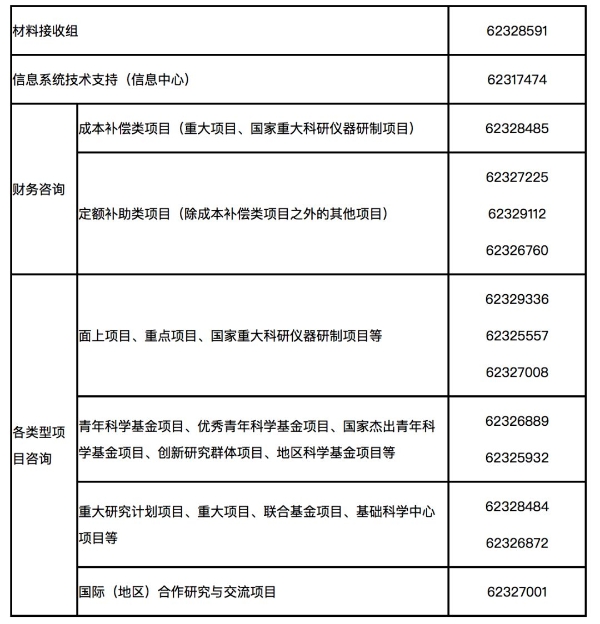 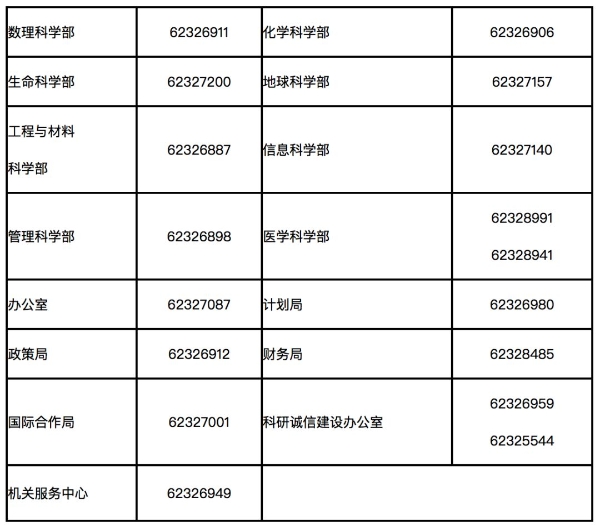 